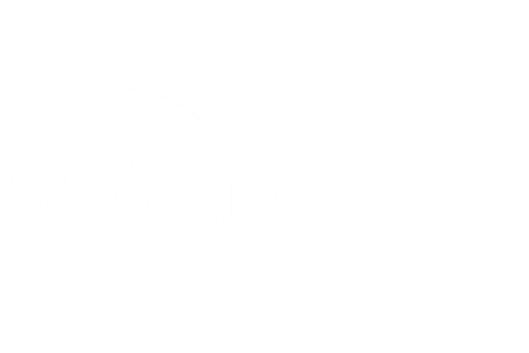 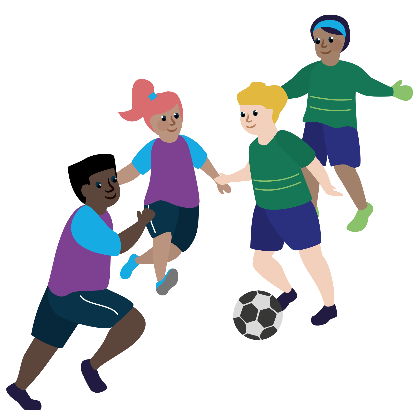 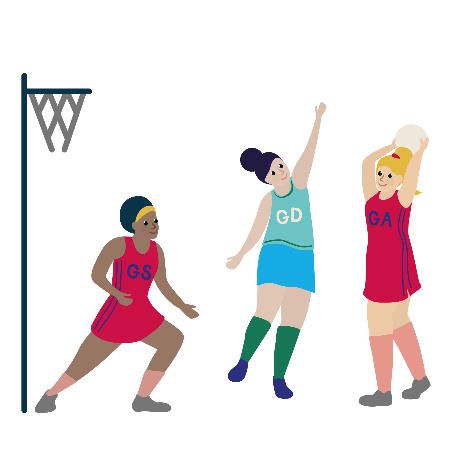 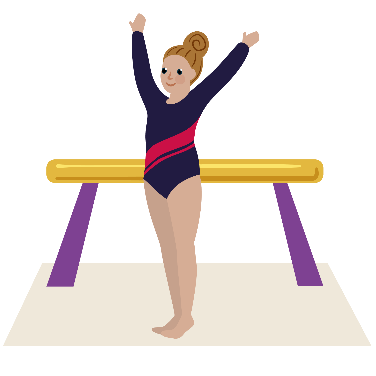 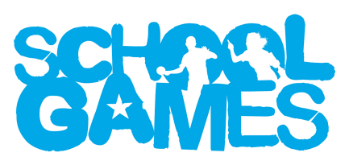 ESSEX COUNTY OFFER 2022-2023AUTUMN TERMAUTUMN TERMAUTUMN TERMAUTUMN TERMAUTUMN TERMAUTUMN TERMAUTUMN TERMAUTUMN TERMCompetition/SportYear GroupTarget Group/IntentDateTimeVenueLeadersLeadNational Fitness week ALLWb Monday 19th Sept ALL WEEKAt Schools N/AALLKS2  Panathlon Cricket KS2DevelopWed 21st SeptemberAm or pm sessions times TBCLoughton Cricket Club TBCGill NewlynTable Tennis (TeamTable TennisTeam Event Year 5 & 6Secondary Year 7 & 8 and Year 9 & 10NGB PathwayTuesday 18th October 9:15am – 1:30pmBATTS – Harlow BATTS – HarlowTBCKirk Edwards FootballSmall SchoolsNGB Pathway      Tuesday 24th Jan (New date)1pm – 5pmTBCChelmsford 3GN/AKirk /Essex FAFootballGirlsNGB PathwayTuesday 15th  Nov 1pm – 5pmTBCChelmsford 3GN/AKirk/ Essex FAFootballBoysNGB PathwayTuesday 22nd  Nov 1pm – 5pmTBCChelmsford 3GN/AKirk /Essex FASanta Dash ALLDecember All week At Schools N/AALLSPRING TERMSPRING TERMSPRING TERMSPRING TERMSPRING TERMSPRING TERMSPRING TERMSPRING TERMCompetition/SportYear GroupTarget Group/IntentDateTimeVenueLeadersLeadBoccia KS2 , Secondary Tuesday 10th Jan Pri-10am – 12.30pmSec -1pm-2.30pmBasildon Sporting village TBCGill NewlynSkipping DayAllFebruary All DaySchoolsN/AAllNew Age KurlingKS2 and Secondary Tuesday 28th  FebKS2-10am – 12.30pmSec -1pm-2.30pmBSVTBCGill NewlynBadminton Secondary Feb/March TBCTBCTBCSitting VolleyballPrimary8th March 10am – 12:30pmClements Hall TBCGill NewlynSmall School AthleticsYear 5 & 6Wednesday 8th March1:30 – 3pmGarons SouthendTBCKirk EdwardsPrimary Sportshall Year 5 & 6Wednesday 8th March9:30am – 1pmGarons SouthendTBCKirk EdwardsSecondary Sportshall AthleticsYear 7 & 8 Tuesday 7th MarchYR 7 - 9:30-12.00YR 8 – 12.30pm-3pmGarons SouthendTBCAlexa JoelInclusive TennisSecondaryWednesday 22nd  March 10.30-2pmDeanesTBCGill NewlynPanathlonSecondaryDevelop 3rd May Am session/pm session Shenfield TBCN/APanathlonX CountryYear 3 – 6 Wednesday 29th March11am – 3pmGarons TBCKirk EdwardsKS2 Girls Football  Panathlon  4/5/6DevelopThursday 18th May Am and pm sessions times TBCShooters North Weald TBCGill Newlyn SUMMER TERMSUMMER TERMSUMMER TERMSUMMER TERMSUMMER TERMSUMMER TERMSUMMER TERMSUMMER TERMCompetition/SportYear GroupTarget Group/IntentDateTimeVenueLeadersLeadNSSWALLWb 19th June All WeekSchools N/AAllSpecial School Games ALL        June  10 -2 BSVTBCGill NewlynRoundersYear 8 Girls & Year 9 MixedJune 9:45am – 12:30pmJoyce FranklinTBCJackie ColemanRoundersYear 10 & 11 GirlsJune 9:45am – 12:30pmJoyce FranklinTBCJackie ColemanRoundersYear 6June 9:30am – 12:30pmThorpe Hall N/AKirk Edwards3 Tees CricketKS1WB 26th JuneChelmsford County GroundDynamo Cricket Year 5/6 GirlsTuesday 4th July9am-4pmBillericayEssex CricketEssex CricketDynamo CricketYear 5/6 Primary MixedWednesday 5th July  9am-4pmBillericayEssex CricketEssex Cricket 